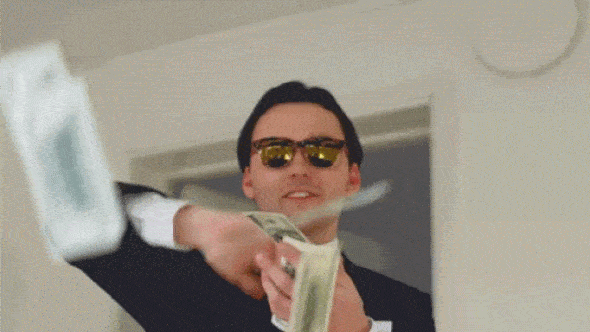 ФИНАНСОВАЯ КОМПАНИЯ ООО ЛКБ КРЕДИТ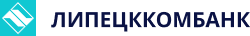 О насКомпания «ЛКБ Кредит» осуществляет свою деятельность в области консалтинговых проектов финансовой направленности и ориентирована на интересы клиента, как физического, так и юридического лица.Мы занимаемся подбором кредитных продуктов и банков для физических и юридических лиц. Осуществляем финансовый анализ кредитоспособности заемщика, проводимый на основе данных кредитной истории и реальном состоянии бизнеса клиента. При проведении анализа мы даем необходимые консультации и рекомендации нашим клиентам, помогаем составить формы о доходности заемщика, управленческой отчетности, осуществляем все необходимые заполнения юридически значимых документов, что позволяет в короткие сроки принять наиболее верное решение и подобрать оптимальный финансовый продукт.Если Вы ищете, где оформить кредит, как вывести компанию из финансового кризиса за счёт увеличения оборотных средств, планируете увеличить финансовые показатели компании, получив банковскую гарантию и заключив новые перспективные контракты, обращайтесь в компанию ⁠«ЛКБ Кредит».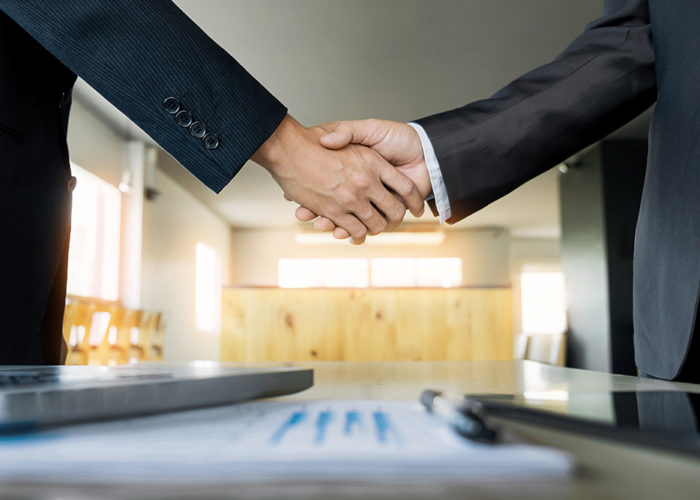 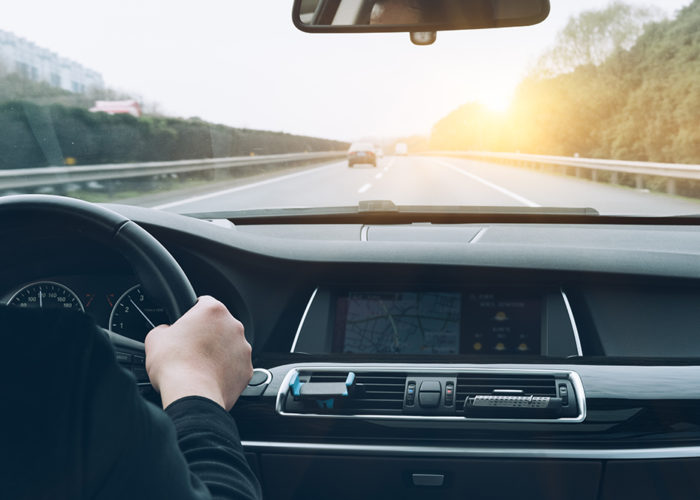 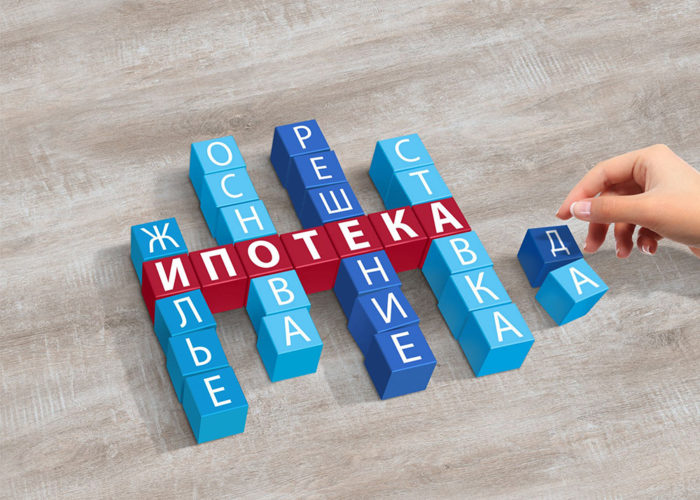 Наши услугиКредитование бизнеса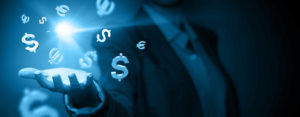 Лизинг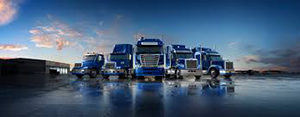 Консалтинг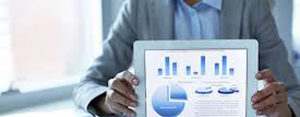 Факторинг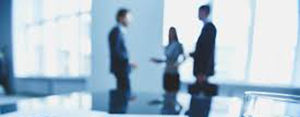 Страхование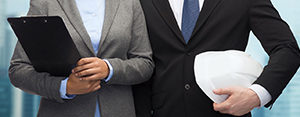 Банковская гарантия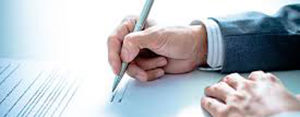 Частный секторКредит наличными на любые цели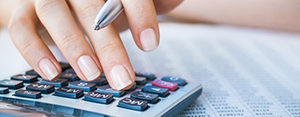 Автокредит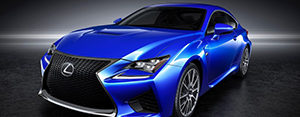 Ипотека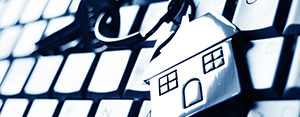 Наши партнёры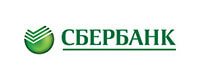 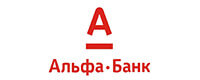 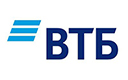 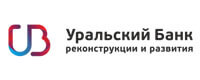 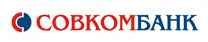 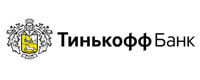 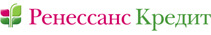 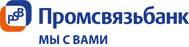 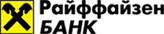 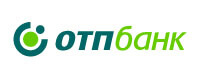 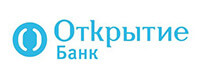 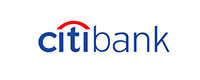 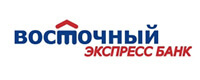 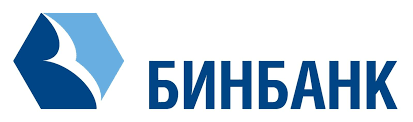 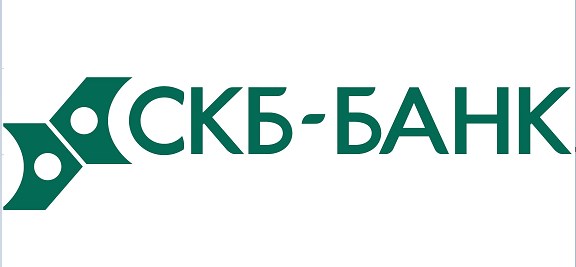 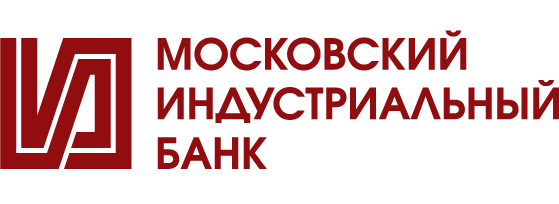 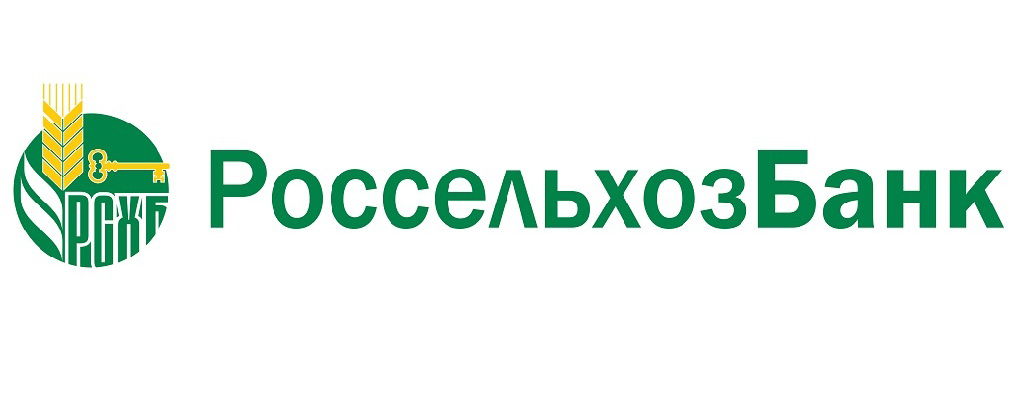 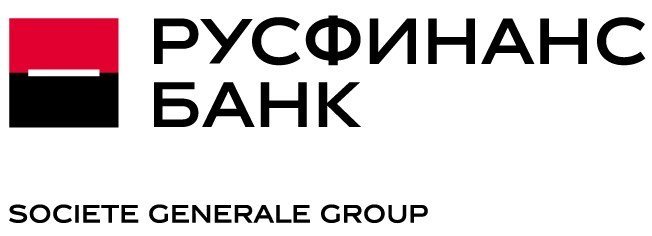 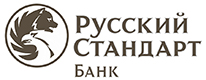 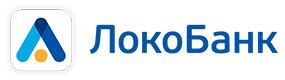 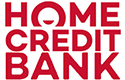 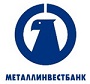 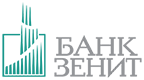 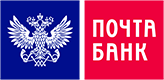 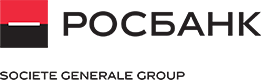 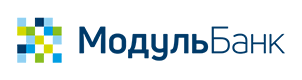 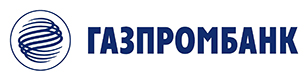 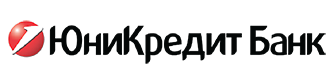 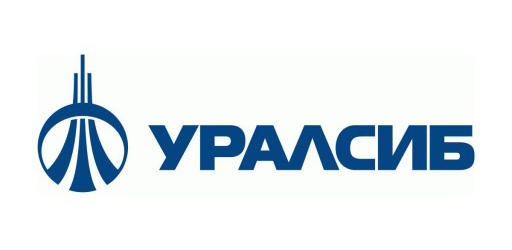 УслугиКонец формыО компанииСегодня компания ООО «ЛКБ Кредит» является одной из наиболее профессиональных и опытных компаний, предоставляющих услуги финансового консультирования и организации сделок для юридических и физических лиц в банках-партнерах. Наша компания успешно работает в области финансов и кредитов в Липецке с 2015 года и в этом году нам исполнилось 5 лет !За время работы компания организовала тысячи кредитных сделок, провела огромное количество финансовых консультаций для всех категорий заемщиков по вопросам получения кредитов, оптимизации кредитной нагрузки, налогообложения и права. Для клиентов компании мы предоставляем VIP-сервис и услуги высокой четкости, не берем предоплаты за услуги, поэтому добиваемся результатов быстро и четко!Большая сеть банков-партнеров позволяет компании предлагать клиентам только лучшие условия, выгодные процентные ставки и удобные формы получения кредитов. Нас рекомендуют банки своим клиентам и для нас это лучшая оценка нашей работы!Если Вы стали нашим клиентом или деловым партнером, значит мы уверены в успехе сотрудничества! Мы никогда не даем пустых обещаний и не вводим в заблуждение, потому что ценим свое время и дорожим своим именем!Головной офис компании находится в  г. Липецке.Компания ООО «ЛКБ Кредит» всегда рада новым клиентам и деловым партнерам!УСЛУГИЭкспресс кредиты. Быстрый кредит наличными в день обращенияПроблемы, решение которых требует определенного количества денежных средств, могут возникнуть у абсолютно любого человека. При этом отличаются как направление использования денежного займа, так и сумма, необходимая для осуществления задуманного. Здесь не только неожиданно возникающие потребности — если Вам не хочется ждать улучшения материального положения или копить, откладывать, экономя на всем, то Вы можете обратиться в одну из многочисленных кредитных организаций и оформить потребительский кредит. Однако далеко не редкость, когда одним из важнейших условий кредитования для потенциального заемщика является срочность. Экспресс кредит – именно то, что Вам нужно в данной ситуации.Его отличительная черта  — сокращение сроков получения – приводит к тому, что данный вид кредитования приобретает все большую популярность. Дело в том, что Вы сможете реализовать свои планы уже через час, после того, как подали заявление в банк. Но как раз на этом этапе могут возникнуть первые сложности – не в любом банке Вы сможете получить быстрый кредит. Опасаясь рисков невыплат и просрочек, кредитные организации предпочитают исключить из своего арсенала данный вид денежных займов. Наше агентство, сотрудничая с большим количеством банков, точно знает, какой из них занимается предоставлением данного вида кредитов, а значит Вы сможете получить его просто и своевременно.Особенности быстрых кредитовС помощью наших услуг Вы сможете подобрать кредитное предложение, соответствующее Вашим возможностям и запросам. Вам не придется отвлекаться от своих дел, искать, сравнивать и выбирать, не нужно осваивать курс банковского дела, чтобы разобраться в тонкостях кредитования, более того, Вы значительно сэкономите время и силы, если воспользуетесь нашими услугами. Мы поможем Вам найти организацию, предоставляющую кредиты в день обращения в течение короткого времени. Но, прежде чем обратиться в банк, следует узнать особенности экспресс кредита. Как мы уже говорили: получить деньги Вы сможете быстро — время оформления может колебаться от нескольких десятков минут до 1 дня.Кроме того, повышенный спрос на данное банковское предложение порождает и минимизация документального пакета. В обычной ситуации с кредитом Вам необходимо подготовить:— общероссийский паспорт;
— справку, свидетельствующую о том, что Вашего дохода достаточно для выполнения кредитных обязательств, а стаж – не менее полугода.А также нужно предоставить один из следующих документов:-страховое свидетельство (СНИЛС);
— ИНН;
— загранпаспорт;
— водительские права и т. д.Здесь же Вам потребуется только паспорт и выбранный из вышеупомянутого списка документ. Но на рынке кредитов существуют варианты, когда нужно подтвердить лишь свою личность, то есть, кроме паспорта не требуется больше ничего.Где взять кредит в день обращенияЧтобы самостоятельно найти кредитную организацию, готовую рискнуть и предоставить Вам денежный заем на условиях сокращения периода оформления и проверки сведений о заемщике, Вам придется потратить немало времени, что сводит на «нет» основное преимущество быстрого кредита – скорость. Именно поэтому правильнее всего использовать услуги нашего агентства, которые, к слову сказать, совершенно бесплатные.  Круглосуточная работа сайта позволит Вам начать процедуру кредитования даже ночью, не выходя из дома, не покидая стен офиса, находясь в пути, на отдыхе и пр. Это позволит Вам быстро и легко  определить, где взять кредит в день обращения. Также, учитывая, что основная масса банков предлагает кредиты тем, кому исполнился 21 год, а деньги могут понадобиться и 18-летним заемщикам, мы подберем предложение, которое основано именно на понижении возрастных ограничений.Мы владеем самой свежей и полной информацией, касающейся предложений на кредитном рынке. Подборка соответствующего для каждого потенциального заемщика кредита, осуществляется в автоматическом режиме, исключающем опечатки и ошибки, связанные с человеческим фактором. И все же самые сложные случаи на себя берут высококвалифицированные специалисты, стремящиеся помочь каждому обратившемуся к нам клиенту. Наша фирма помогает даже тем, кто обладает плохой кредитной историей или не подпадает под возрастные ограничения основного числа кредитных организаций, кредитующих население. Деятельность нашего агентства основана на профессионализме и законности, обладая богатым опытом работы с кредитами, мы смогли помочь многим заемщикам, найти свой кредит.Основания для положительного банковского решенияПроцесс кредитования происходит поэтапно и, если исключить этап поиска подходящей по всем параметрам организации, то для начала банк должен одобрить Вашу кандидатуру, для чего и проводится проверка Ваших данных. Среди них не только проверка личности и платежеспособности каждого потенциального заемщика. Обязательно изучаются сведения, находящиеся в кредитной истории, отражающие, насколько благополучно Вы справились с прошлыми кредитами, если таковые имелись. Здесь же есть отметки о том, сколько раз Вы обращались в банки за денежным займом, и сколько при этом было получено отказов – чем их больше, тем меньше у Вас шансов на положительный ответ. Кстати, если Вы захотите получить крупные суммы, то отсутствие кредитной истории будет доводом в сторону отказа, так как банк не может увидеть, насколько Вы благонадежный клиент.Если нет возможности подтвердить доход документальноПолучить быстрый кредит в день обращения Вы сможете, не подтверждая своего дохода. Конечно, желательно, чтобы в прошлом не было негативных моментов с невыплатами, однако с помощью нашего агентства Вы сможете получить кредит в банках, которые допускают наличие просрочек, предполагая, что обстоятельства, помешавшие Вам добросовестно выполнить условия кредитного договора, изменились в лучшую сторону. В течение 15-30 минут будет рассматриваться вопрос о предоставлении Вам денежного займа, и в случае одобрения, Вы в этот же день сможете воспользоваться деньгами банка на свое усмотрение. Этот вид денежного займа не предполагает указания цели, а значит не придется и отчитываться о том, как и куда Вы потратили полученный кредит.Что влияет на размер процентной ставкиЛюбой вид кредита, предоставляемый банками, имеет свою стоимость. Она выражается в процентной ставке и отличается не только по видам денежных займов, но и в зависимости от кредитной организации. Поэтому целью любого заемщика, определившего для себя, какой именно вид банковского кредита наиболее полно соответствует его задачам, поиск кредитной организации с более выгодным предложением. Если Вы хотите найти пониженные ставки на экспресс кредит, то необходимо знать, что в этой ситуации Вам придется довольно сложно. Дело в том, что данного рода денежный заем априори обладает одним из самых высоких процентов. Поэтому Вам придется очень сильно постараться, чтоб доказать и убедить банк в своей положительной характеристике заемщика для того чтобы он Вам мог предложить особые условия.Банку важно быть уверенным в том, что его деньги будут возвращены вовремя и в полном объеме, поэтому для него предпочтительнее отказать, нежели дать согласие на оформление кредита лицу, не вызывающему доверия. В рамках кредитного предложения, предусматривающего быстрые деньги, не предполагается наличие поручителей, также Вы сможете избежать предоставления имущественного залога. Несмотря на то, что они способствуют снижению процента, в данном случае вероятность отказаться от них – одно из преимуществ, поскольку найти человека, готового в трудной ситуации погашать за Вас кредит, сложно, что порой и становится причиной невозможности воспользоваться деньгами банка. Здесь же Вам на руку отсутствие просрочек в прошлом, зарплатная карта в банке, услугами которого Вы хотите воспользоваться и уже выполненные обязательства по кредиту здесь же.Сотрудничество с банком через ИнтернетСегодня каждый потенциальный заемщик может избежать затягивания процедуры оформления кредита и поиска подходящей кредитной программы. Это связано с тем, что, практически любая кредитная организация имеет свой собственный сайт, на котором Вы всегда можете найти информацию обо всех банковских продуктах, услугах и др. Онлайн услуги занимают огромную нишу на рынке всех услуг, в том числе и банковских, делая взаимодействие с кредитными организациями прозрачнее и доступнее. Не нужно посещать каждый из интересующих Вас банков лично, достаточно зайти на их сайт – это значительно экономит Ваше время и силы, потратить которые Вы сможете на реализацию задуманного. Теперь Вы можете получить целевой кредит, потребительский, а также быстрый через Интернет.Еще более упростить все этапы кредитования Вы сможете, используя возможности нашего агентства. Вам не придется посетить огромное количество сайтов кредитных организаций, чтобы найти те, которые предлагают экспресс кредит. Достаточно всего один раз внести данные в анкету, которая расположена на главной странице нашего сайта, и вскоре Вы можете получить несколько предложений с уже одобренными кредитами. Это возможно благодаря автоматической системе, которая сопоставляет Ваши параметры с тем, что сегодня предлагают банки. Учитываются данные о возрасте, гражданстве, месте жительства, работы, семейное положение, образование, то есть, всё то, что может повлиять на платежеспособность заемщика. Так Вы сможете быстро, без хлопот и дополнительных затрат найти вариант, который поможет решить Ваши материальные затруднения. Помимо прочего, исключаются обращения в банки, условия которых не совпадают с Вашими возможностями, а значит Ваша кредитная история не пополнится ненужными отказами.Кредиты наличными на любые цели— Сумма кредита от 50 000 до 10 000 000 рублей;
— Срок кредита от 12 до 60 месяцев;
— Годовая ставка от 10,5%.Выдача кредита производится по двум  документам – паспорту РФ и любому из перечисленных документов:— водительское удостоверение;
— загранпаспорт;
— именная банковская карта;
— диплом о средне-специальном или высшем образовании;
— военный билет;
— свидетельство о постановке на налоговый учет (ИНН);
— пенсионное удостоверение.При посещении офиса не забудьте взять с собой больше документов – это предоставит Вам возможность снизить ставку:— паспорт;
— второй документ, удостоверяющий личность;
— документ, подтверждающий трудоустройство;
— документ, подтверждающий вашу платежеспособность.Решение по кредиту принимается по усмотрению Банка.Возможность найти «золотую середину»Речь идет о потребительском кредите, который является чем-то средним между быстрым займом и целевым. Здесь Вы тратите деньги на свое усмотрение, получить можно сравнительно крупные суммы, а размер процентной ставки находится где-то между самой высокой и самой низкой – то есть, усредненный. Мало того, что в зависимости от кредитной организации, он может быть разным. На его понижение может повлиять уверенность банка в Вашей платежеспособности и благонадежности. Это:
— подтверждение размера дохода справкой с места работы;
— наличие поручителей, которые, в случае Вашей несостоятельности будут погашать кредит за Вас и не могут отказаться от выполнения данных обязательств, в силу того, что лишатся имущества в судебном порядке;
— также на выгодность предложения может повлиять Ваша недвижимость, предоставляемая банку в качестве залога;
— и, конечно, важно качество кредитной истории – наличие просрочек может оказаться причиной отказа.Кредит наличными без справок и поручителейКстати, в кредитной истории отражается не только то, как Вы справились с прошлым кредитом, но и сколько раз Вы обращались в кредитные организации для того, чтобы получить денежный заем. Если в Вашей истории большое количество отказов, то банк, не вникая в подробности, может вынести отрицательное решение и отказать Вам в предоставлении кредита. Сотрудничество с нашим агентством позволит Вам оформить кредит даже при наличии негативных моментов в кредитной истории. Дело в том, что некоторые банки позволяют в этой ситуации получить деньги, так как предполагают, что обстоятельства изменились и теперь заемщик может вполне справиться с обязательствами по кредитному договору. Растет спрос на кредит наличными без справок и поручителей. Это обусловлено тем, что Вы экономите время на этапе сбора и подготовки документов, а также не придется искать поручителей – людей, готовых взять серьезную ответственность вместо Вас, если Ваше материальное положение ухудшится. Но то, что именно так кредитные организации подстраховываются, и приводит к сложностям в поиске банков, с упрощенными условиями кредитования.Что нужно, чтобы получить кредитМы найдем банк, для которого будет достаточно общероссийского паспорта и документа на выбор. Например, ИНН, загранпаспорта, страхового свидетельства, водительских прав, военного билета, пенсионного удостоверения и т.д. Согласитесь, хотя бы один из перечисленных документов найдется у каждого добропорядочного гражданина нашей страны. Не забывайте о российском гражданстве и регистрации на территории, которую охватывает своей деятельностью выбранный Вами банк – это одно из важнейших общепринятых условий получения кредита.Как получить кредит, имея только паспортЕсли обобщить все требования кредитных организаций, то можно сделать вывод – получить денежный заем смогут совершеннолетние граждане Российской Федерации, обладающие уверенным постоянным доходом. В обычных условиях необходимо подготовить пакет документов, но эта процедура может отнять много времени, которого может не оказаться у потенциального заемщика. Если деньги Вам нужны срочно, с помощью нашего агентства Вы сможете получить наличный кредит по паспорту. Данный вид кредитования является одним из самых дорогостоящих, так как банк не может проверить достоверность предоставленной Вами в свободной форме информации. Нередко этим пользуются мошенники, поэтому не в каждом банке Вы сможете получить деньги, имея лишь паспорт.Поэтому и создаются списки, в которые вносятся неблагонадежные клиенты, взаимодействие с которыми привело к проблемам – невыплатам и просрочкам. Банки обмениваются сведениями о таких заемщиках и, если Вы не хотите оказаться в их числе, не стоит обманывать банк, завышать свои материальные возможности, скрывать наличие просрочек и пр. – обнаруженная ложь приведет к тому, что Вы не сможете получить денежный заем. Наше агентство работает с банками много лет, это позволяет нам ориентироваться среди предложений, условий и требованиям к заемщикам и находить вариант, соответствующий Вашим возможностям. Ну а банки, являющиеся нашими партнерами, предоставят нашим клиентам особые выгодные условия.Преимущества онлайн услугКаждый потенциальный заемщик может воспользоваться онлайн услугами, широко распространенными среди кредитных организаций. Вам не придется выбирать время, чтобы посетить множество банков лично, ища и выбирая оптимальный для себя вариант. Также Вы избежите очередей и ожидания освободившегося консультанта. Работа же сайта нашего агентства освободит Вас и от многочисленных переходов по банковским сайтам – то есть, получить кредит наличными через Интернет Вы сможете в течение короткого времени, сохранив силы и сэкономив время, а также средства – наши услуги бесплатны. Сайт работает круглосуточно, это значит, что оформить свой денежный заем Вы сможете тогда, когда Вам это нужно, а, не теряя такое преимущество банковского кредита, как своевременность, пытаться совместить график работы кредитной организации и свой.Система подберет Вам кредитное предложение, основываясь на конкретных сведениях о Вас – размере дохода, возрасте, семейном положении, образовании, наличии имущества в собственности, городе проживания и т.д. Каждый из учитываемых сервисом параметров, так или иначе, влияет на платежеспособность заемщика, а это важно для банка. Заявка на кредит будет отправлена в организации, максимально совпадающие с Вашими показателями. Таким образом, Вы сможете избежать обращения в банки, которые не могут предложить подходящую кредитную программу, и получить даже несколько положительных ответов, каждый из которых позволит реализовать задуманное – Вам останется лишь выбрать тот, который кажется Вам наиболее приемлемым.Кредиты для бизнесаЕсли Вам необходимо обновить основные средства, увеличить товарооборот, приобрести коммерческую недвижимость или срочно решить финансовые вопросы, Вы можете взять «кредит для бизнеса».Требования к  Заемщику:— Юридическое лицо;
— Индивидуальный предприниматель;
— Срок существования бизнеса не менее 12 месяцев;
— Срок государственной регистрации не менее 6 месяцев;
— Местонахождение клиента – по месту присутствия Банка и его структурных подразделений;
— Заемщик является резидентом РФ;
— Устойчивое финансовое положение клиента (наличие выручки, положительная величина чистых активов, рентабельность деятельности).Как взять кредит для бизнесаСовременному человеку довольно сложно выкроить время, чтобы подготовиться к кредитованию основательно – необходимо найти подходящие на первый взгляд предложения, сравнить их и выявить то, которое окажется действительно наиболее приемлемым. При этом совсем недавно потенциальный заемщик должен был посетить каждую из кредитных организаций лично, отстоять в каждой из них очередь, а затем, после беседы с консультантом и посещения других банков, определить возможного кредитора. Поэтому, узнать, как оформить кредит на бизнес, было процедурой затяжной и трудоемкой, особенно, если учитывать то нежелание банков, с которым они кредитуют кредиты для ИП.Как и в стандартной ситуации, Вам необходимо пройти несколько этапов, включающих подготовку документов, список которых отличается от денежного займа нецелевого:— в первую очередь, нужно сказать о бизнес-плане, если Вы хотите получить денежные средства на открытие нового дела;— не менее важно подтвердить свой доход документально, для чего используется 2-НДФЛ;— также нужно будет представить справку, в которой указано Ваше право владения какой-либо собственностью, при этом, банку важно, насколько ликвидно закладываемое Вами имущество;— необходимо присутствие поручителей, которые не должны, так же, как и сам заемщик, иметь невыплаченных кредитов и обладать достойным доходом.Банк проверяет подлинность документов и достоверность информации, которую они подтверждают, затем выносится решение – отказ или согласие.Параметры заемщика, увеличивающие шансы на положительное решениеПомимо того, что Вам нужно подготовить документальный пакет, следует знать о наиболее подходящих, на взгляд кредитной организации, качествах будущего заемщика. Сюда входит:— возраст — несмотря на общепринятые ограничения 21-65 лет, больше шансов на положительное решение имеют граждане 30-45 лет;— стоит учитывать, что одинокие заемщики, не состоящие в браке, менее приветствуются банками, то есть большая вероятность получить кредит для ИП, есть у семейных людей;— также будут учитываться расходы, связанные с коммунальными платежами, алиментами и пр., то есть регулярные обязательные выплаты клиента;— важно наличие постоянной регистрации в месте, где будет открыт или уже действует бизнес;— желательно наличие стационарного телефона не только домашнего, но и рабочего.Вышеуказанные параметры позволят Вам получить денежный заем на более выгодных условиях и помочь осуществить планы.Возможность оформления кредита по паспортуСлучается, что возникает необходимость получить кредит для бизнеса по паспорту. То есть, у заемщика нет возможности подготовить нужные документы или не хватает на это времени. Любой предприниматель может оформить денежный заем как физическое лицо – лично для себя. И, конечно, ему доступны как быстрые кредиты, так и обычные потребительские. С помощью нашего агентства, такое преимущество экспресс кредита как скорость будет использовано в полной мере. Вам не придется искать организацию, предлагающую подобного рода условия – это довольно затруднительно, поскольку предложение банком быстрых денег может повлечь за собой убытки, связанные с невыплатами и просрочками, ведь не требуется документального подтверждения Ваших материальных возможностей. Эта работа будет проведена нами быстро и совершенно бесплатно.Можно ли получить кредит для ИП без залогаТребования кредитных организаций своим заемщикам призваны оградить их от сотрудничества с клиентами, чья несостоятельность приведет к потере прибыли и убыткам. Здесь все направлено на то, чтобы получить кредит для ИП смогли лишь те, кто будет добросовестно выполняться обязательства по кредитному договору. Для подстраховки и исключения рисков невыплаты предусмотрены поручительство третьих лиц и имущественный залог. Если же Вы хотите получить кредит для бизнеса без залога, то нужно быть готовым к тому, что такого рода денежный заем окажется дороже. Более того, получить крупную сумму Вы не сможете – наряду с увеличением процентной ставки будет уменьшена максимальная сумма кредита.Еще одной особенностью такого предложения является невозможность ее применения в ситуации с открытием нового дела. Иными словами, получить денежный заем на открытие бизнеса без залога Вы не сможете. Работа предприятия, которое требует дополнительных финансовых вливаний, должна составлять 6-12 месяцев. Обязательно подтверждение его прибыльности и если банк засомневается в том, что Вы сможете вернуть ему деньги, то отрицательный ответ неизбежен. Найти банк, занимающийся кредитованием на таких условиях, Вы можете с помощью нашей фирмы. Это приведет к сокращению не только периода поиска кредитной организации, но и уменьшит срок рассмотрения Ваших данных примерно в два раза.Возможность найти кредитное предложение через ИнтернетРабота нашего агентства позволит Вам значительно сэкономить время на каждом из этапов кредитования. В полной мере используя онлайн услуги, мы предоставляем возможность своим клиентам не отвлекаться от важных дел, не выходить из дома, находиться в пути и даже в дороге, но при этом найти достойное предложение и отправить свою заявку на любой из видов денежных займов, в том числе и на кредит для ИП. Многолетний добросовестный труд на рынке кредитов позволит нам помочь, практически каждому обратившемуся к нам потенциальному заемщику подобрать вариант, основываясь на его параметрах, возможностях и потребностях. Каждый случай рассматривается в индивидуальном порядке и, если даже Вы имеете плохую кредитную историю или не подпадаете под возрастные ограничения большинства кредитных организаций, наше агентство сможет найти предложение, соответствующее этим условиям.От Вас требуется лишь написать заявку на кредит на электронный адрес: souz48@bk.ru   и наша компания сопоставив Ваши данные с огромным количеством кредитных предложений, имеющихся на сегодняшний день, отправит ее в те, которые окажутся максимально совпавшими. Такой подход становится причиной того, что Вы можете получить сразу нескольких положительных ответов, выбрав один из которых, Вы можно начать или продолжить собственное дело, о котором мечтали. Большое количество клиентов, воспользовавшихся нашими услугами, по достоинству оценили возможность получения кредита на бизнес через Интернет, ведь основа деятельности нашего агентства – скорость, профессионализм, компетентность, законность и добросовестность.Мы желаем Вам — финансового благополучия!ИпотекаПредлагаем ипотечный кредит со ставкой от 8,5% годовых. Требования к кредитополучателям стандартные. Можно сначала получить одобрение по ипотечному кредиту, потом выбрать объект с учетом предложенной суммы.Все больше кредитных организаций предлагают данный вид кредита — некоторые из них специализируются конкретно на ипотеках, а другие имеют широкий спектр кредитных предложений и в их числе тот, с помощью которого Вы можете решить вопросы с приобретением жилья. Если процентная ставка у них примерно одинаковая, то, прежде чем, пытаться получить денежные средства, нужно выявить дополнительные нюансы, способные увеличить сумму итоговой переплаты. Это и комиссии, и скрытые платежи, а также стремление ускорить процесс рассмотрения Вашей заявки, которое может повлиять на рост процента.Варианты ипотечных кредитовКроме этого, более дорогой ипотекой окажется та, которую Вы захотите получить наличными. Здесь следует сказать, что в основном кредитные организации используют безналичный расчет, но желание привлечь как можно больше клиентов способствует тому, что в некоторых случаях Вы можете получить деньги на руки. Ведь нередко заемщик хотел бы, например, сделать ремонт в приобретаемой квартире. При этом кредитная организация должна и инкассировать денежные средства и обналичить их, что увеличивает время оформления ипотечного кредита.Разновидности ипотечных предложений предусматривают наиболее выгодные варианты для тех, кто подпадает под определенные программы. Следует выделить ипотеку для молодых семей, где осуществить задуманное можно, если Вам уже исполнилось 18 лет, но еще нет 35. Здесь может быть и пониженный первоначальный взнос, и в силу возраста более длительный период выплат, что приводит к уменьшению ежемесячного взноса. Наиболее часто используется ипотека на вторичном рынке. Его суть в том, что Вы находите приемлемый для себя вариант и берете под него деньги в банке, в этом случае обязательно заключается договор страхования. Он не потребуется, если Вы захотите взять ипотеку с долевым участием, так как Вы будете являться первым собственником данного жилья. Кроме этого, есть ипотека на загородное жилье, на строительство дома, военная ипотека, молодым ученым и пр.Продолжительный срок выплат – преимущество или недостаток?Для того чтобы использовать все достоинства ипотечного кредитования необходимо грамотно воспользоваться тем, что предлагают банки. Ведь если в одной организации условия окажутся не очень выгодными для Вас, то всегда можно попробовать реализовать свои планы, используя услуги других банков. Однако не стоит забывать, что ипотека – такой вид кредита, когда важен поиск не минимальной процентной ставки, а той организации, которую Вы можете убедить в собственной платежеспособности и добросовестности. Ведь выполнять обязательства по кредитному договору Вы будете на протяжении 15-20 лет. Такой срок, с одной стороны, позволяет уменьшить размер регулярных взносов до размера, который Вы могли бы вносить беспрепятственно каждый месяц. С другой же стороны, он достаточно велик, и на его протяжении случиться может всякое – и потеря работы, и снижение уровня дохода и пр. К тому же не секрет ни для кого, что чем больше срок кредитования, тем большей окажется сумма переплаты. Поэтому, если Вы имеете возможность, увеличив платеж, сократить срок, выгоднее будет поступить именно так.Требования к возрасту и гражданствуЕсли рассматривать возраст, который допускается к ипотечным кредитам в общей массе банков, то он будет равен 18-65 годам, однако большинство из них, боясь рисковать и предлагать ипотеку тем, кто в силу возраста становится нетрудоспособным, устанавливает возрастные рамки от 21 года до 55 – женщинам и 60 – мужчинам. То есть так, банки ограничивают пенсионеров и тех, кто не сможет иметь достойного заработка, поскольку будет служить в армии или получать образование. При этом именно для этих категорий граждан некоторыми организациями предусмотрены специальные ипотечные программы, позволяющие им улучшить ситуацию с жильем. Если Вы не можете самостоятельно разобраться во всех тонкостях ипотеки, обратитесь на наш сайт, где Вы всегда найдете услуги по упрощению каждого из этапов кредитования.Гражданство Российской Федерации, так необходимое при получении обычных кредитов, совсем необязательно для того, чтобы оформить ипотеку. Здесь достаточно того, чтобы Вы были зарегистрированы на территории нашей страны, при этом допускается и временная регистрация. Все Ваши параметры должны быть подтверждены документально и каждый документ выполняет свою функцию, поэтому рассматривать Вашу кандидатуру кредитная организация будет лишь тогда, когда Вы сможете предоставить полный пакет документов. Обязательно потребуются:
— паспорт;
— справка о доходе;
— копия трудовой книги;
— если есть – свидетельства о рождении детей, заключении брака или разводе и др.На что обращает внимание служба безопасности банкаВремя, которое служба безопасности банка тратит на проверку Ваших данных, может длиться несколько дней, чаще всего, оно занимает 1 рабочую неделю. Проверить нужно не только документы и предоставленную Вами информацию, учитывается также и качество кредитной истории, которая большинством организаций принимается только положительная. Если же Ваша история содержит негативные моменты, то, обратившись в нашу фирму, Вы сможете подобрать вариант ипотечной программы, допускающей проблемы с выплатами в прошлом.Качество приобретаемого жильяПомимо требований к потенциальному заемщику у банка есть некоторые критерии, по которым определяется степень соответствия жилья, которое Вы хотите приобрести, установленным организацией параметрам. Отвечая на вопрос – какое жилье можно приобрести в ипотеку, выделим основные моменты:
— оно должно быть ликвидным, то есть по истечении 10 лет стоимость данного жилья не должна снизиться. Поэтому банк не одобрит ветхое жилье — наиболее приемлемым вариантом оказываются квартиры в домах, которые были построены не более чем 20-25 лет назад;
— неохотно кредитуются строящиеся дома, это связано с невозможностью установить будущую стоимость данного жилья;
— если в покупаемой Вами квартире есть элементы перепланировки, незарегистрированные в соответствующих органах, то здесь, скорее всего, банк ответит Вам отказом и предложит поискать что-то другое;
— постарайтесь избегать жилья, которое подвержено юридическим рискам. Речь идет о том, чтобы в приобретаемой квартире не были прописаны несовершеннолетние или престарелые граждане, а также, если несовершеннолетний оказывается собственником всей квартиры или ее части, важна дееспособность владельца, а также то, что Ваше будущее жилье не находится под арестом и в залоге;
— юридическая служба банка обязательно проверит законность приватизации, если таковая проводилась, и нет ли тех, кто может впоследствии предъявить свои имущественные права.Как видите, банк старается избежать проблем с наследниками, владельцами и незаконными сделками, которые могут стать причиной того, что реализация, в случае Вашей несостоятельности, данного жилья окажется затруднительной. Стоимость квартиры определяется на основании выводов профессиональных оценщиков, при этом кредитные организации предпочитают обращаться к тем, с кем сотрудничают постоянно. На эту сумму и ориентируется банк, выдавая Вам кредит. Если случилось так, что квартира стоит дороже, чем указал оценщик, то, банк предпочтет выдать сумму меньшую, а разницу Вам придется доплачивать из собственных средств.Достоинства банковских онлайн услугСовременные заемщики имеют уникальную возможность сотрудничать с банком, не выходя из дома, не отвлекаясь от своих дел, в любое удобное для себя время. Мы говорим не только о возможности отправить онлайн заявку на подбор ипотечной программы. Сегодня Вы можете оформить абсолютно все виды денежных займов посредством Интернета. Каждая кредитная организация, желающая продуктивно работать в условиях конкуренции, имеет свой собственный сайт. На нем Вы можете найти всю полезную информацию о продуктах данного банка, его услугах, акциях и новинках. Если же Вы стремитесь к экономии времени и не хотите посетить множество сайтов, на каждом из которых, стремясь повысить шансы на положительное банковское решение, вносить свои данные в бланк заявки, обратитесь на сайт нашего агентства.Он объединяет в себе самые разные услуги, каждая из которых значительно облегчит процесс подбора и оформления кредитной программы. Если Ваша цель – получить ипотеку в короткий срок, или с плохой кредитной историей, или без поручителей, а также наличными, в общем на условиях, несколько отличающихся от стандартных, то сделать это Вы можете быстро, без дополнительных затрат, поскольку услуги, расположенное на нашем сайте, совершенно бесплатны. Вам не нужно самостоятельно сравнивать несколько предложений, выбирать наиболее оптимальное для сложившейся у Вас ситуации.Заполните анкету на кредит, сделать это нужно максимально полно и безошибочно – ведь это залог того, что сервис, сопоставляя Ваши параметры с тем, что предлагают различные банки, будет ориентироваться именно на данные, оставленные Вами. Такой детальный подход обеспечивает выбор вариантов, которые окажутся самыми выгодными для Вас. В итоге Вы получите даже несколько одобренных кредитов. Выбирайте один из них и решайте свои материальные затруднения быстро и просто.АвтокредитыОсновные условия автокредита:— Срок кредита от 1 до 5 лет;
— Возможность досрочного погашения кредита;
— Рассмотрение заявки в кратчайшие сроки;
— Первоначальный взнос от 10%;
— Рассмотрение неофициального дохода.Требования к заемщику:— Возраст от 21 года до 60 лет;
— Работа на последнем месте не менее 3-х месяцев.Минимальный пакет документов для автокредитаПаспорт гражданина РФ. Второй документ, удостоверяющий личность.Желательный пакет документов для автокредита1. Паспорт гражданина РФ.
2. Второй документ, удостоверяющий личность.
3. Копия заверенной работодателем трудовой книги или трудового договора.
4. Справка о доходах по форме банка или 2-НДФЛ.Кредитные карты — оформить онлайн заявку на кредитную карту.Современные кредитные организации предлагают самые разнообразные услуги, способные значительно облегчить и сделать более прозрачным и комфортным сотрудничество со своими клиентами. Здесь не только возможность сохранить и приумножить собственные средства, также Вы сможете реализовать задуманное за счет денежных займов, каждый из которых имеет свое предназначение, более того,  упрощаются условия кредитования, предоставляется возможность взаимодействия посредством онлайн услуг и многое другое, что не может не сказаться на повышении спроса на предложения организаций, кредитующих население.Если рассматривать конкретно денежные займы, плотно вошедшие в нашу жизнь, то их можно разделить на целевые и нецелевые. Как следует из названия, первые – требуют четко обозначенного направления, тогда как вторые Вы можете использовать на свое усмотрение.При этом Вы можете получить деньги посредством кредитных карт, то есть Вам не придется идти в банк, чтобы оформить кредит и реализовать задуманное. В любое удобное время, используя терминал, Вы снимаете необходимое количество денежных средств и решаете свои проблемы. Наше агентство поможет Вам подобрать банк, чьей картой Вы сможете воспользоваться на более выгодных условиях. Мы не берем платы за подобного рода услуги. Сокращаем до минимума период ожидания ответа кредитной организации, поскольку обращаемся сразу не в один, а в несколько банков, и предоставляем им всю необходимую о Вас информацию. Таким образом Вы сможете сберечь время и силы, которые впоследствии потратите на осуществление планов.Банковские карты упрощают взаимодействие клиента с банкомВообще классификация банковских карт обширна и многогранна, их различают и по территории применения, и по принадлежности средств, и по назначению. Они имеют различное назначение, могут принадлежать одному лицу или сразу целой корпорации (поэтому и носят название – корпоративные карты). Однако сейчас мы поговорим об особенностях  именно кредитных карт. Они предполагают, что Вы будете использовать денежные средства банка для своих нужд. Иными словами, Вы берете кредит посредством карты, не посещая банк лично, в любое удобное для себя время. Максимальная сумма предопределена заранее, и получить денежный заем Вы сможете только в ее пределах. При этом сделать это Вы можете неоднократно, а процент будет начисляться на ту сумму, которой Вы решили воспользоваться. Если на данный момент Вы не имеете  задолженности по карте, то и процент не будет начислен, и комиссии не будут взиматься.Если Вы допускаете положительный остаток, то имейте в виду, что он может быть применен только для того, чтобы в следующий раз погасить какую-то часть задолженности, увеличить за его счет сумму кредита Вы не сможете. Получить более подробную информацию, касающуюся кредитных карт, возможности с их помощью реализовать задуманное или же получить ее, Вы сможете в нашем агентстве, деятельность которого заключается в  том, чтобы предоставить возможность, практически каждому желающему, получить банковский кредит и использовать его на свое усмотрение. При этом обязательно учитываются параметры заемщика – это важно для подбора наиболее выгодного варианта.Как выбрать способ кредитованияПредлагаемые банками кредитные продукты разнообразны и имеют различные цели. Вы всегда можете найти то, что поможет решить Ваши проблемы, а с услугами нашей фирмы сделаете это быстро, просто, без лишних затрат. Прежде чем выбрать одно из направлений кредитования, необходимо определить преимущества и недостатки кредитной карты, целевых займов, быстрых и потребительских. Сравнив каждое из предложений и найдя оптимальное, Вам необходимо будет перейти к следующему этапу кредитования – подготовке документов и предоставлению их в банк. Любой из этапов оформления кредита станет для Вас простым и доступным за счет работы нашего агентства. Мы работаем с кредитами, банками и их клиентами уже много лет, опыт и профессионализм позволяет подобрать денежный заем даже в самых сложных случаях. Даже если Вам необходима лишь информация о том или ином виде кредита, на нашем сайте всегда самые свежие данные о банках и их услугах.Преимущества пластиковых карт:— неоспоримым удобством является их компактность и универсальность;
— Вам не нужно постоянно иметь при себе наличные и тем более, опасаться за крупные суммы – ведь нельзя исключать потерю, кражу и пр.;
— потеряв наличные большая доля вероятности того, что Вы их уже не вернете, тогда, как карту можно тут же заблокировать, а  затем, перевыпустить ее, сохранив все, что было на утерянной;
— беря кредит с их помощью, помните – в этом случае существует период, который позволит Вам не платить проценты, он называется льготным и занимает до 60 дней. А это значит что Вы имеете возможность получить деньги банка бесплатно. При этом Вы можете получить деньги банка в огромном количестве стран, при этом все происходит очень быстро, экономя Вам много времени и сил.Их недостатки:— не в каждом магазине Вы можете воспользоваться картой, тогда как наличные принимают везде, при этом  магазинный комиссионный сбор для карт довольно высок;
— всегда существует опасность кражи денежных средств, осуществляемой посредством перевода с Вашего счета;
— более пожилым потребителям довольно сложно воспринимать работу карты и терминалов, что сводит все их преимущества на «нет».Возможные варианты получения кредиткиМногие заемщики имеют возможность использования кредитной карты. Обычно данная процедура проще получения денежного займа как такового — кто-то оказался в их числе благодаря своей предусмотрительности, кому-то, как нельзя кстати, пришлось предложение одной из кредитных организаций, также Вы могли стать участником какой-либо акции и пр. Но размер процентной ставки здесь несколько выше, чем при обычных кредитах. Если же Вы не знаете, как получить кредитную карту, то правильнее всего обратиться в наше агентство. Дело в том, что мы владеем сведениями о большинстве кредитных организации, их продуктах и услугах. Поэтому найти вариант, подходящий именно Вам, нам не доставит труда и времени. Важно учитывать и максимальный размер кредита, срок действия самой карты, процент, который Вы готовы оплачивать и пр.Особенности получения кредитной картыКредитные карты могут быть выданы на основании пакета документа, включающем не только общероссийский паспорт, свидетельствующий о Вашей принадлежности к допустимой возрастной группе, гражданству и регистрации, но и справку, подтверждающую Ваш доход. И при отсутствии таковой и, естественно, как и в стандартной ситуации, здесь будут различаться процентные ставки – чем больше банк уверен в Вашей платежеспособности, тем больше вероятность получения выгодного займа. В общем, процедура оформления кредитной карты отличается от оформления денежного займа тем, что в итоге Вы получите не деньги, а карту, содержащую определенный лимит денежных средств, использовать который сможете в любое время на свое усмотрение.Как правильно выбрать банк, чья карта поможет осуществить планыЛюбая кредитная организация стремится к увеличению клиентской базы, что приводит к предложениям, предназначенным для того, чтобы выгодно отличаться от конкурентов. Именно с этим можно связать и упрощение условий кредитования, и расширение линейки кредитных программ и появление дополнительных условий, способствующих упрощению кредитования. Кредитная карта – одно из них. Заниматься поиском организации, в которой можно получить кредитную карту можно и самостоятельно, но при этом Вам лучше всего знать все о начислении процента, штрафов и комиссий, не забывайте и о скрытых платежах, которые, к сожалению, не редкость на сегодняшнем рынке кредитов. Если по каким-либо причинам Вы не хотите или не можете этим заниматься, то с помощью нашего агентства решить вопрос, связанный с подбором приемлемого варианта сможете уже сейчас.Потенциальные заемщики, имеющие положительную характеристику, включающую и документальный пакет, и официальное трудоустройство, и качественную кредитную историю, хотели получить денежный заем на более выгодных условиях. Именно то, что чаще всего их можно найти в более крупных банках и приводит к тому, что в первую очередь заемщики обращаются в них. Но требования в этом случае строже и категоричнее, что не позволяет всем желающим получить денежный заем в таких организациях. Однако и банки, работающие недавно на рынке кредитования и те, кто не имеет большое количество филиалов, смогут найти в своем арсенале предложение, соответствующее потребностям тех или иных клиентов.Можно ли оформить банковскую карту через ИнтернетБольшинство банков имеет свои собственные сайты, и представить себе их работу, не включающую онлайн услуги все сложнее. Несомненно, это удобно – не нужно покидать стен дома или офиса, можно заняться подбором подходящего варианта в любое время, не пытаясь совместить свой собственный график работы с банковским. Рассматривая возможность оформления кредитной карты через Интернет, следует знать, что Вы сможете не только найти подходящее предложение, отправить запрос в банк и получить предварительное согласие на сотрудничество с Вами.Наше агентство поможет Вам отправить заявку на кредитную карту или заем сразу в несколько организаций, подобранных специально для Вас, ориентированно на Ваши параметры и возможности. От Вас потребуется максимально полно и правдиво указать данные о себе, а уж мы сделаем все возможное, чтобы Ваши желания осуществились. Кстати, получить карту Вы сможете непосредственно в организации, услугами которой решили воспользоваться или же по почте, но здесь существует риск получения условий, несколько отличных от тех, которые Вы хотели бы получить — ведь Вы не сможете увидеть их перед тем, как получите карту.Кредиты под залог автомобиля, автоломбард, кредиты под залог недвижимости, кредиты под залог землиКредитные организации, предоставляющие денежные займы населению стараются минимизировать риски, связанные с невыплатами, а также просрочками. Устанавливаются определенные требования, которые должны предупредить взаимодействие с неблагополучными клиентами, определяется лимит выдаваемых денежных средств и т. д. Однако данные процедуры могут стать причиной сокращения числа потенциальных заемщиков, стремящихся оформить сделку в конкретном банке.Чтобы сотрудничество банка и физического или же юридического лица было взаимовыгодным, существует ряд мероприятий, направленных на упрощение процедуры получения кредита. Одним из них можно назвать кредиты под залог. Его суть сводится к тому, что полученный кредит обеспечивается какой-либо Вашей собственностью.Это предложение актуально в случае, когда уверенности в том, что заемщик окажется платежеспособным и благонадежным клиентом, нет. К закладываемому имуществу предъявляются определенные требования, гарантирующие, что в случае невыполнения заемщиком кредитных обязательств, банк не потеряет свою прибыль, так как сможет реализовать, предложенное в качестве залога имущества. Они составляют определенный список, но следует выделить ликвидность и отсутствие юридических рисков.Если закладывать недвижимостьЕсли Вы решили, что вариант с залогом именно то, что Вам нужно, то рассмотрим, что же конкретно допускается банком для совершения сделки.1.  Наиболее подходящий для банка вариант – недвижимость. Это и дома, и квартиры, и гаражи, и дачи и пр.
2.  Также в залог принимается транспорт – автомобили, мотоциклы, катера.
3.  Ценные бумаги и депозиты.Кредитные организации в частном порядке рассматривают ту или иную ситуацию, поэтому вариантов может быть много. Однако наиболее выгодным для заемщика оказывается кредит под залог недвижимости. Он предусматривает более крупные суммы и сниженную процентную ставку. Полученные деньги Вы можете использовать на свое усмотрение, при этом, если предмет залога устроит банк по всем показателям, даже наличие негативных моментов в кредитной истории не помешает Вам воспользоваться кредитом еще раз.Как оформить кредит с залогомПроцедура оформления данного рода кредита, практически не отличается от традиционного варианта. Вы собираете необходимый пакет документов, в который входят, в том числе, бумаги, свидетельствующие о Вашей собственности на какую-либо недвижимость. Служба безопасности проверяет данные о заемщике, о его имуществе и выносит свое решение – отказать в кредите или предложить Вам свои услуги. Однако в этом случае процесс будет несколько затянут – поскольку времени на определение качества залога уйдет несколько больше. Также обратите внимание на то, что если в силу ряда обстоятельств, Вы не сможете платить по счетам, то можете лишиться своего имущества в пользу банка.Если закладывать квартируИменно этот момент – возможность реализации банком Вашего имущества — особенно нужно учитывать заемщикам, выходом из сложного положения которых является кредит под залог единственной имеющейся в собственности квартиры. Вы рискуете остаться без крыши над головой. Справедливости ради сказать, банки с большей охотой стремятся к кредитованию под залог коммерческой недвижимости. Это связано именно с тем, чтобы не иметь спорных юридических вопросов, касающихся жильцов, проживающих в закладываемой квартире. Однако нельзя сказать, что сделки иного характера заключаются редко. По сути, они относятся к ипотечному кредитованию, но если в случае классической ипотеки, Вы берете деньги на приобретение жилья, то здесь, Вы берете деньги на любые цели, а обеспечиваете заем уже имеющейся в наличии недвижимостью.Параметры заемщика, приемлемые для любого банка— в первую очередь банк проверит платежеспособность клиента, то есть, подтверждение дохода обязательно;
— важен и непрерывный трудовой стаж и текущий, последний не может быть менее 3 месяцев;
— требования к возрасту заемщика в разных организациях могут быть разными, но в основном это от 21 года до 65;
— нужно быть российским гражданином, трудоустроенным на территории России;
— допустимо участие близких родственников при расчете дохода. Это могут быть супруги, дети, родители, их параметры также должны подпадать под требования банка, проверяются материальные возможности поручителей, благонадежность и качество кредитной истории. Другими словами, эти граждане вместе с Вами будут нести обязательства перед банком.Возможен ли залог автомобиляЕще одной возможностью обеспечить свой кредит могут воспользоваться собственники транспортных средств. Наибольшей популярностью пользуются кредиты под залог автомобиля. Сегодня автовладельцы смогут получить денежный заем, тратить который будут на свое усмотрение, не отчитываясь потом перед банком о целесообразности этих трат. Правила, которым подчиняется автокредитование, просты:
— заемщик, в первую очередь, должен иметь в собственности автомобиль;
— затем рассматривается его возраст, который не может быть менее 18 лет, верхняя граница – более 65;
— гражданство должно быть российским;
— о подтверждении дохода специальной справкой следует говорить, если сумма получаемого кредита больше стоимость залога, в противном случае, достаточно общероссийского паспорта, дополнительно подтверждающего Ваши данные документа, например, загранпаспорта, водительских прав и пр., и бумаг на автомобиль.Срок, в течение которого заемщик должен справиться с кредитными обязательствами, зависит от выбранной программы. Естественно, разной будет и процентная ставка. Допускается и изменение срока выплат в сторону увеличения, если Вы будете четко понимать, что не сможете вносить ежемесячные платежи в установленном размере. Автомобиль, который Вы используете в качестве залога, проверяется банком, важен его возраст – в среднем допускаются машины не старше 5 лет. Итогом отношений можно считать полностью выплаченный кредит и возврат собственнику ПТС, оригинал которого на всем протяжении срока выплат будет находиться в банке.Возможности автоломбардаПотенциальные заемщики, ищущие возможность получить денежный заем на условиях срочности могут воспользоваться автоломбардом. Его суть сводится к тому, что Вы берете кредит и обеспечиваете его имеющимся в Вашей собственности автомобилем. Иными словами банк в случае невыплат имеет право реализовать Ваше имущество. Автоломбард предоставляет свои услуги любому желающему, при этом сотрудничество с ним проще и быстрее, нежели с банком. Не нужно тратить время на подготовку пакета документов, Необходим лишь общероссийский паспорт и, так называемый, идентификационный код и через 1-2 часа Вы сможете тратить свои деньги.Отличие автоломбарда от автокредитаМожно было бы сказать, что речь идет об автокредите. Однако есть основное его отличие от автоломбарда — Вы не сможете использовать свой автомобиль по назначению. Весь срок, на протяжении которого Вы будете погашать кредит, машина будет находиться на стоянке предприятия, в котором Вы кредитовались. Именно поэтому важно уточнить, как охраняется площадка, какую ответственность будет нести кредитор в случае непредвиденной ситуации и пр. Если Вас все устраивает, документы оформляются с участием нотариуса, в договоре прописаны моменты, способные вызвать спорную ситуацию и возможность ее решения, тогда можете спокойно оформлять сделку. Но существует ряд организаций, позволяющих заемщикам пользоваться их транспортом за определенную плату. Вернуть его окончательно Вы сможете после того, как погасите кредит.Кредит под залог через ИнтернетСейчас трудно найти кредитную организацию, не использующую возможности онлайн услуг. Это и крупные банки, имеющие в своем арсенале полный список банковских продуктов, и небольшие, узко специализирующиеся предприятия, такие, например, как автоломбард. Да и современному заемщику гораздо проще сотрудничать с банком, не выходя из дома, совершая разные платежные операции, не отвлекаясь от своих дел, не прерывая отдыха. На каждом банковском сайте Вы найдете массу полезной информации, касаемой его услуг, предложений, режима работы и пр. Если Вы хотели бы охватить своим вниманием сразу несколько организаций и выгодно получить кредит под залог через Интернет, то Вам необходимо изучить несколько кредитных программ, сравнить их, выбрать наиболее подходящую именно для Вас и обратиться в соответствующий банк.Наше агентство предлагает любому потенциальному заемщику реализовать задуманное уже сейчас, не тратя время на поиск по сайтам, расчет процентной ставки и суммы переплаты. От Вас потребуется всего единожды внести свои данные в анкету на кредит, найти которую можно на нашем сайте. Ее обработает система, на основании полученных выводов разошлет ее в организации, совпадающие с Вашим запросами. То есть, мы будем обращаться только в те банки, которые могут предложить наиболее оптимальный вариант,и в то же время Вы, как потенциальный заемщик, соответствуете их требованиям. В итоге выбирать Вы сможете даже из нескольких одобренных кредитов. Наша работа основана на профессионализме, компетентности и скорости, мы находим самые выгодные варианты, поскольку ориентируемся конкретно на Вас. Стать обладателем денежного займа и осуществить свои планы можно уже сейчас.Кредиты в банкахБудьте в курсе предложений, предлагаемых различными банками. В данном разделе вы можете узнать с какими банками сотрудничает наша компания. Но помните, что все, что Вам нужно — просто отправить нам запрос и мы приготовим для Вас лучшие предложения.Контакты:Центральный офис: г. Липецк, ул. Перова д. 2ж оф. 7Юридический адрес: г. Липецк, ул. Вермишева д. 24 оф. 66
 Телефоны: 89102525644, 89205187624
  
 
 Электронная почта: 
 souz48@bk.ruСайт: souz.realtysystems.ruLKB Credit © 2015 - 2020

ООО "ЛКБ Кредит"
